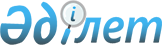 О внесении изменений в решение Махамбетского районного маслихата от 26 декабря 2018 года № 296 "О районном бюджете на 2019-2021 годы"Решение Махамбетского районного маслихата Атырауской области от 27 сентября 2019 года № 370. Зарегистрировано Департаментом юстиции Атырауской области 10 октября 2019 года № 4500
      В соответствии со статьей 109 Бюджетного кодекса Республики Казахстан от 4 декабря 2008 года, статьей 6 Закона Республики Казахстан от 23 января 2001 года "О местном государственном управлении и самоуправлении в Республике Казахстан" и рассмотрев предложенный акиматом района проект об уточнении районного бюджета на 2019-2021 годы, Махамбетский районный маслихат на XLIV сессии РЕШИЛ:
      1. Внести в решение районного маслихата от 26 декабря 2018 года № 296 "О районном бюджете на 2019-2021 годы" (зарегистрировано в реестре государственной регистрации нормативных правовых актов за № 4312, опубликовано 15 января 2019 года в эталонном контрольном банке нормативных правовых актов Республики Казахстан) следующие изменения:
      1) в пункте 1:
      в подпункте 1):
      цифры "10 196 166" заменить цифрами "10 921 240";
      цифры "3 502 286" заменить цифрами "3 491 286";
      цифры "24 078" заменить цифрами "32 254";
      цифры "6 661 334" заменить цифрами "7 386 408";
      в подпункте 2):
      цифры "10 288 523" заменить цифрами "11 013 597";
      2) пункт 2 изложить в новой редакции:
      "2. Учесть, что в районном бюджете на 2019 год предусмотрены целевые трансферты из областного бюджета в сумме – 7 035 710 тысячи тенге, в том числе:
      241 509 тысяч тенге – на увеличение оплаты труда учителей и педагогов-психологов организаций начального, основного и общего среднего образования;
      187 151 тысяч тенге – на выплату государственной адресной социальной помощи;
      11 488 тысяч тенге – на внедрение консультантов по социальной работе и ассистентов в центре занятости населения;
      89 862 тысяч тенге – на развитие рынка труда;
      14 411 тысяч тенге - на обеспечение прав и улучшение качества жизни инвалидов в Республике Казахстан;
      584 515 тысяч тенге –на повышение заработной платы отдельных категорий гражданских служащих, работников организаций содержащихся за счет средств государственного бюджета, работников казенных предприятий;
      66 269 тысяч тенге – на капитальный ремонт административного здания;
      26 746 тысяч тенге – на текущие затраты и материально-техническое оснащение аппарата государственных органов;
      29 715 тысяч тенге – на содержание и приобретение программного продукта "Парус-Каз";
      169 364 тысяч тенге – на материально-техническое оснащение организаций образования;
      100 000 тысяч тенге – на капитальный ремонт объектов образования;
      50 000 тысяч тенге - на приобретение и доставку учебников, учебно-методических комплексов для государственных учреждений образования;
      315 537 тысяч тенге – на текущее содержание организаций образования;
      136 963 тысяч тенге - на текущее содержание и материально-техническое оснащение организаций культуры;
      40 186 тысяч тенге - на текущее содержание организаций спорта;
      23 322 тысяч тенге – на текущее содержание и материально-техническое оснащение учреждений социальной защиты;
      19 954 тысяч тенге – на оказание социальной помощи отдельным категориям граждан;
      99 258 тысяч тенге - на реализацию мероприятий, направленных на развитие рынка труда, в рамках Программы развития продуктивной занятости и массового предпринимательства;
      807 406 тысяч тенге – на капитальный, средний ремонт автомобильных дорог в населенных пунктах и на разработку проектно-сметной документации;
      1 282 453 тысяч тенге –на капитальный ремонт системы водоснабжения и водоотведения;
      1 549 тысяч тенге –на проведение идентификации сельскохозяйственных животных;
      11 901 тысяч тенге – на мероприятия по обеспечению ветеринарной безопасности; 
      745 371 тысяч тенге - на проектирование и строительство жилья коммунального жилищного фонда;
      340 тысяч тенге - на разработку проектно-сметной документации строительство инженерно-коммуникационной инфраструктуры;
      260 409 тысяч тенге – на развитие транспортной инфраструктуры;
      136 259 тысяч тенге - на текущий ремонт объектов организаций образования;
      14 558 тысяч тенге – на оказание социальных услуг;
      15 607 тысяч тенге - на техническое обслуживание объектов коммунальной собственности;
      52 526 тысяч тенге - на обеспечение функционирования системы водоснабжения населенных пунктов;
      40 000 тысяч тенге – на обеспечение санитарии населенных пунктов;
      332 174 тысяч тенге - на приобретение спецтехники и оборудование для жилищно-коммунального хозяйства;
      70 348 тысяч тенге - на проведение работ по подготовке к зимнему периоду;
      1 000 тысяч тенге - на проведение агитационной работы по введению раздельного сбора твердых бытовых отходов;
      21 530 тысяч тенге - на обводнение оросительных каналов;
      3 600 тысяч тенге - на проведение противоэпизоотических мероприятий;
      40 000 тысяч тенге – на текущее содержание автомобильных дорог;
      14 196 тысяч тенге - на компенсацию потерь в связи со снижением налоговой нагрузки низкооплачиваемых работников для повышения размера их заработной платы;
      306 399 тысяч тенге – на приобретение жилья коммунального жилищного фонда для малообеспеченных многодетных семей;
      95 937 тысяч тенге – на реализацию мероприятий по социальной и инженерной инфраструктуре в сельских населенных пунктах в рамках проекта "Ауыл-ел бесігі";
      22 540 тысяч тенге – на повышение заработной платы отдельных категорий административных государственных служащих;
      4 000 тысяч тенге – на проведение общественных мероприятий и реализацию социальных проектов;
      3 000 тысяч тенге – на возмещение (до 50%) стоимости сельскохозяйственных животных (крупного и мелкого рогатого скота), больных бруцеллезом, направленных на санитарный убой;
      10 000 тысяч тенге – на развитие системы водоснабжения и водоотведения в сельских населенных пунктах;
      50 000 тысяч тенге - на развитие коммунального хозяйства;
      486 357 тысяч тенге – на развитие социальной и инженерной инфраструктуры в сельских населенных пунктах в рамках проекта "Ауыл-ел бесігі.". 
      3) пункт 4 изложить в новой редакции:
      "4. Предусмотреть в районном бюджете на 2019 год целевые трансферты в бюджеты сельских округов в сумме 394 379 тысяч тенге, в том числе:
      133 222 тысяч тенге - на повышение заработной платы отдельных категорий гражданских служащих, работников организаций содержащихся за счет средств государственного бюджета, работников казенных предприятий;
      3 712 тысяч тенге – на содержание и приобретение программного продукта "Парус-Каз";
      14 557 тысяч тенге – на материально-техническое оснащение организаций образования;
      61 605 тысяч тенге – на текущее содержание организаций образования;
      10 210 тысяч тенге - на текущее содержание и материально-техническое оснащение организаций культуры;
      34 553 тысяч тенге – на текущий ремонт объектов организаций образования;
      700 тысяч тенге - на проведение экспертизы разработанной проектно-сметной документации для капитального ремонта объекта образования;
      800 тысяч тенге – на материально-техническое оснащение организаций образования;
      52 526 тысяч тенге - на обеспечение функционирования системы водоснабжения населенных пунктов;
      39 800 тысяч тенге – на обеспечение санитарии населенных пунктов;
      25 545 тысяч тенге – на благоустройство и озеленение населенных пунктов;
      8 599 тысяч тенге - на повышение заработной платы отдельных категорий административных государственных служащих;
      7 250 тысяч тенге - на проведение работ по подготовке к зимнему периоду;
      500 тысяч тенге – на текущие затраты и материально- техническое оснащение аппарата акима сельского округа;
      800 тысяч тенге - на освещение улиц населенных пунктов.". 
      4) в пункте 8:
      цифры "32 596" заменить цифрами "2 276".
      2. Приложения 1, 4 указанного решения изложить в новой редакции согласно приложениям 1, 2 настоящего решения.
      3. Контроль за исполнением настоящего решения возложить на председателя постоянной комиссии районного маслихата по вопросам соблюдения законодательства, экономики и бюджета, финансов (Б. Рахметов).
      4. Настоящее решение вводится в действие с 1 января 2019 года. Бюджет района на 2019год Размер финансирования бюджетных программаппаратов акимов сельских округов
      (тыс.тенге)
					© 2012. РГП на ПХВ «Институт законодательства и правовой информации Республики Казахстан» Министерства юстиции Республики Казахстан
				
      Председатель внеочередной
XLIV-сессии районного маслихата

Рахметов Б.

      Секретарь районного маслихата

Мырзашев М.
Приложение 1 к решению районного маслихата от 27 сентября 2019 года № 370 Приложение 1 к решению районного маслихата от 26 декабря 2019 года № 296
Категория
Категория
Категория
Категория
Категория
Сумма тыс.тенге
Класс
Класс
Класс
Класс
Сумма тыс.тенге
Подкласс
Подкласс
Подкласс
Сумма тыс.тенге
Наименование
Наименование
І. Доходы
І. Доходы
10921240
1
Налоговые поступления
Налоговые поступления
3491286
01
Подоходный налог
Подоходный налог
748304
2
Индивидуальный подоходный налог
Индивидуальный подоходный налог
748304
03
Социальный налог
Социальный налог
700000
1
Социальный налог
Социальный налог
700000
04
Hалоги на собственность
Hалоги на собственность
2031801
1
Hалоги на имущество
Hалоги на имущество
2022031
3
Земельный налог
Земельный налог
6170
4
Hалог на транспортные средства
Hалог на транспортные средства
3000
5
Единый земельный налог
Единый земельный налог
600
05
Внутренние налоги на товары, работы и услуги
Внутренние налоги на товары, работы и услуги
8084
2
Акцизы
Акцизы
1250
3
Поступления за использование природных и других ресурсов
Поступления за использование природных и других ресурсов
3000
4
Сборы за ведение предпринимательской и профессиональной деятельности
Сборы за ведение предпринимательской и профессиональной деятельности
3834
5
Налог на игорный бизнес
Налог на игорный бизнес
08
Обязательные платежи, взимаемые за совершение юридически значимых действий и (или) выдачу документов уполномоченными на то государственными органами или должностными лицами
Обязательные платежи, взимаемые за совершение юридически значимых действий и (или) выдачу документов уполномоченными на то государственными органами или должностными лицами
3097
1
Государственная пошлина
Государственная пошлина
3097
2
Неналоговые поступления
Неналоговые поступления
8468
01
Доходы от государственной собственности
Доходы от государственной собственности
8086
5
Доходы от аренды имущества, находящегося в государственной собственности
Доходы от аренды имущества, находящегося в государственной собственности
8073
7
Прочие доходы от государственной собственности
Прочие доходы от государственной собственности
13
02
Поступления от реализации товаров (работ, услуг) государственными учреждениями, финансируемыми из государственного бюджета
Поступления от реализации товаров (работ, услуг) государственными учреждениями, финансируемыми из государственного бюджета
0
1
Поступления от реализации товаров (работ, услуг) государственными учреждениями, финансируемыми из государственного бюджета
Поступления от реализации товаров (работ, услуг) государственными учреждениями, финансируемыми из государственного бюджета
0
04
Штрафы, пени, санкции, взыскания, налагаемые государственными учреждениями, финансируемыми из государственного бюджета, а также содержащимися и финансируемыми из бюджета (сметы расходов) Национального Банка Республики Казахстан
Штрафы, пени, санкции, взыскания, налагаемые государственными учреждениями, финансируемыми из государственного бюджета, а также содержащимися и финансируемыми из бюджета (сметы расходов) Национального Банка Республики Казахстан
32
1
Штрафы, пени, санкции, взыскания, налагаемые государственными учреждениями, финансируемыми из государственного бюджета, а также содержащимися и финансируемыми из бюджета (сметы расходов) Национального Банка РеспубликиКазахстан, за исключением поступлений от организаций нефтяного сектора
Штрафы, пени, санкции, взыскания, налагаемые государственными учреждениями, финансируемыми из государственного бюджета, а также содержащимися и финансируемыми из бюджета (сметы расходов) Национального Банка РеспубликиКазахстан, за исключением поступлений от организаций нефтяного сектора
32
06
Прочие неналоговые поступления
Прочие неналоговые поступления
350
1
Прочие неналоговые поступления
Прочие неналоговые поступления
350
3
Поступления от продажи основного капитала
Поступления от продажи основного капитала
35078
01
Продажа государственного имущества, закрепленного за государственными учреждениями
Продажа государственного имущества, закрепленного за государственными учреждениями
4624
1
Продажа государственного имущества, закрепленного за государственными учреждениями
Продажа государственного имущества, закрепленного за государственными учреждениями
4624
03
Продажа земли и нематериальных активов
Продажа земли и нематериальных активов
30454
1
Продажа земли
Продажа земли
30454
4
Поступления трансфертов
Поступления трансфертов
7386408
01
Трансферты из нижестоящих органов государственного управления
Трансферты из нижестоящих органов государственного управления
26603
3
Трансферты из бюджетов городов районного значения, сел, поселков, сельских округов
Трансферты из бюджетов городов районного значения, сел, поселков, сельских округов
26603
02
Трансферты из вышестоящих органов государственного управления
Трансферты из вышестоящих органов государственного управления
7359805
2
Трансферты из областного бюджета
Трансферты из областного бюджета
7359805
Функциональная

группа
Функциональная

группа
Функциональная

группа
Функциональная

группа
Функциональная

группа
Администратор
Администратор
Администратор
Администратор
Программа
Программа
Программа
Наименование
II. Затраты
11013597
01
Государственные услуги общего характера
525571
112
Аппарат маслихата района (города областного значения)
22087
001
001
Услуги по обеспечению деятельности маслихата района (города областного значения)
21757
003
003
Капитальные расходы государственного органа
330
122
Аппарат акима района (города областного значения)
178180
001
001
Услуги по обеспечению деятельности акима района (города областного значения)
92023
003
003
Капитальные расходы государственного органа
85657
113
113
Целевые текущие трансферты из местных бюджетов
500
123
Аппарат акима района в городе, города районного значения, поселка, села,сельского округа
48070
001
001
Услуги по обеспечению деятельности акима района в городе, города районного значения,поселка, села, сельского округа
45880
022
022
Капитальные расходы государственного органа 
2190
032
032
Капитальные расходы подведомственных государственных учреждений и организаций
459
Отдел экономики ифинансов района (города областного значения)
2023
003
003
Проведение оценки имущества в целях налогообложения
823
010
010
Приватизация, управление коммунальным имуществом, постприватизационная деятельность и регулирование споров, связанных с этим 
1200
028
028
Приобретение имущества в коммунальную собственность
458
Отдел жилищно-коммунального хозяйства, пассажирского транспорта и автомобильных дорог района (города областного значения)
146298
001
001
Услуги по реализации государственной политики на местном уровне в области жилищно-коммунального хозяйства, пассажирского транспорта и автомобильных дорог
18547
013
013
Капитальные расходы государственного органа
1830
113
113
Целевые текущие трансферты из местных бюджетов
125921
459
Отдел экономики ифинансов района (города областного значения)
38543
001
001
Услуги по реализации государственной политики в области формирования и развития экономической политики, государственного планирования, исполнения бюджета и управления коммунальной собственностью района (города областного значения)
34161
002
002
Создание информационных систем
015
015
Капитальные расходы государственного органа
670
113
113
Целевые текущие трансферты изместных бюджетов
3712
467
Отдел строительства района (города областного значения)
040
040
Развитие объектов государственных органов
482
Отдел предпринимательства и туризма района (города областного значения)
13618
001
001
Услуги по реализации государственной политики на местном уровне в области развития предпринимательства и туризма
13078
003
003
Капитальные расходы государственного органа
540
486
Отдел земельных отношений, архитектуры и градостроительства района (города областного значения)
23043
001
001
Услуги по реализации государственной политики в области регулирования земельных отношений, архитектуры и градостроительства на местном уровне
21463
003
003
Капитальные расходы государственного органа
1580
801
Отдел занятости, социальных программ и регистрации актов гражданского состояния района (города областного значения)
53709
001
001
Услуги по реализации государственной политики на местном уровне в сфере занятости, социальных программ и регистрации актов гражданского состояния
31128
003
003
Капитальные расходы государственного органа
1921
032
032
Капитальные расходы подведомственных государственных учреждений и организаций
20660
02
Оборона
7978
122
Аппарат акима района (города областного значения)
6300
005
005
Мероприятия врамках исполнения всеобщей воинской обязанности
6300
122
Аппарат акима района (города областного значения)
350
006
006
Предупреждение и ликвидация чрезвычайных ситуаций масштаба района (города областного значения)
350
122
Аппарат акима района (города областного значения)
1328
007
007
Мероприятия по профилактике и тушению степных пожаров районного (городского) масштаба, а также пожаров в населенных пунктах, в которых не созданы органы государственной противопожарной службы
1328
03
Общественный порядок, безопасность, правовая, судебная, уголовно-исполнительная деятельность
458
Отдел жилищно-коммунального хозяйства, пассажирского транспорта и автомобильныхдорограйона(городаобластного значения)
021
021
Обеспечение безопасности дорожного движения в населенных пунктах
04
Образование
3783394
123
Аппарат акима района в городе, города районного значения, поселка, села,сельского округа
109474
041
041
Реализация государственного образовательного заказа в дошкольных организациях образования
109474
464
Отдел образованиярайона (города областного значения)
47284
009
009
Обеспечение деятельности организацийдошкольного воспитанияиобучения
15958
040
040
Реализация государственного образовательного заказа в дошкольных организациях образования
31326
467
Отдел строительства района (города областного значения)
037
037
Строительство и реконструкция объектов дошкольного воспитания и обучения 
123
Аппарат акима района в городе, города районного значения, поселка, села,сельского округа
005
005
Организация бесплатного подвоза учащихся до школы и обратно в сельской местности
464
Отдел образования района (города областного значения)
2918243
003
003
Общеобразовательное обучение
2816497
006
006
Дополнительное образование для детей
101746
465
Отдел физической культуры и спорта района (города областного значения)
83993
017
017
Дополнительное образование для детей и юношества по спорту
83993
467
Отдел строительства района (города областного значения)
7345
024
024
Строительство и реконструкция объектов начального, основного среднего и общего среднего образования
7345
464
Отдел образованиярайона (города областного значения)
617055
001
001
Услуги по реализации государственной политики на местном уровне в области образования
31379
004
004
Информатизация системы образования в государственных учреждениях образования района(города областного значения)
005
005
Приобретение и доставка учебников, учебно-методических комплексов для государственных учреждений образования района (города областного значения)
125828
007
007
Проведение школьных олимпиад, внешкольных мероприятий и конкурсов районного (городского) масштаба
4151
012
012
Капитальные расходы государственного органа
830
015
015
Ежемесячная выплата денежных средств опекунам (попечителям) на содержание ребенка-сироты (детей-сирот), и ребенка (детей), оставшегося без попечения родителей
10611
022
022
Выплата единовременных денежных средств казахстанским гражданам, усыновившим (удочерившим) ребенка (детей)-сироту и ребенка (детей), оставшегося безпопечения родителей
023
023
Методическая работа
35630
029
029
Обследование психического здоровья детей и подростков и оказание психолого-медико-педагогической консультативной помощи населению
32164
067
067
Капитальные расходы подведомственных государственных учреждений и организаций
264247
113
113
Целевые текущие трансферты изместных бюджетов
112215
05
Здравоохранение
123
Аппарат акима района в городе, города районного значения, поселка, села,сельского округа
002
002
Организация в экстренных случаях доставки тяжелобольных людей до ближайшей организации здравоохранения, оказывающей врачебную помощь
06
Социальная помощь и социальное обеспечение
568702
464
Отдел образования района (города областного значения)
1121
030
030
Содержание ребенка (детей), переданного патронатным воспитателям
1121
801
Отдел занятости, социальных программ и регистрации актов гражданского состояния района (города областного значения)
213134
010
010
Государственная адресная социальная помощь
213134
123
Аппарат акима района в городе, города районного значения, поселка, села,сельского округа
1373
003
003
Оказание социальнойпомощи нуждающимся гражданам на дому
1373
801
Отдел занятости, социальных программ и регистрации актов гражданского состояния района (города областного значения)
338663
004
004
Программа занятости
202457
006
006
Оказание социальной помощи на приобретение топлива специалистам здравоохранения, образования, социального обеспечения, культуры , спорта и ветеринарии в сельской местности в соответствии с законодательством Республики Казахстан
5650
007
007
Оказание жилищной помощи
119
009
009
Материальное обеспечение детей-инвалидов, воспитывающихся и обучающихся на дому
1356
011
011
Социальная помощь отдельным категориям нуждающихся граждан по решениям местных представительных органов
40640
015
015
Территориальные центры социального обслуживания пенсионеров и инвалидов
16302
017
017
Обеспечение нуждающихся инвалидов обязательными гигиеническими средствами и предоставление услуг специалистами жестового языка, индивидуальными помощниками в соответствии с индивидуальной программой реабилитации инвалида
28183
023
023
Обеспечение деятельности центров занятости населения
43243
018
018
Оплата услуг по зачислению, выплате и доставке пособий и других социальных выплат
713
801
Отдел занятости, социальных программ и регистрации актов гражданского состояния района (города областного значения)
14411
050
050
Реализация Плана мероприятий по обеспечению прав и улучшению качества жизни инвалидов в Республике Казахстан на 2012-2018 годы
14411
07
Жилищно-коммунальное хозяйство
2897516
123
Аппарат акима района в городе, города районного значения, поселка, села,сельского округа
007
007
Организация сохранения государственного жилищного фонда города районного значения, поселка, села, сельского округа
027
027
Ремонт и благоустройство объектов в рамках развития городов и сельских населенных пунктов по Дорожной карте занятости 2020
458
Отдел жилищно-коммунального хозяйства, пассажирского транспорта и автомобильных дорог района (города областного значения)
7200
004
004
Обеспечение жильем отдельных категорий граждан
5000
005
005
Снос аварийного и ветхого жилья
031
031
Изготовление технических паспортов на объекты кондоминиумов
2200
041
041
Ремонт и благоустройство объектов городов и сельских населенных пунктов в рамках Государственной программы развития продуктивной занятости и массового предпринимательства на 2017 – 2021 годы "Еңбек"
464
Отдел образования района (города областного значения)
026
026
Ремонт и благоустройство объектов городов и сельских населенных пунктов в рамках Государственной программы развития продуктивной занятости и массового предпринимательства на 2017 – 2021 годы "Еңбек"
467
Отдел строительства района (города областного значения)
1057897
003
003
Проектирование и (или) строительство, реконструкция жилья коммунального жилищного фонда
745371
004
004
Проектирование, развитие и (или) обустройствоинженерно-коммуникационной инфраструктуры
6127
072
072
Строительство служебного жилища, развитие инженерно-коммуникационной инфраструктуры и строительство, достройка общежитий для молодежи в рамках Государственной программы развития продуктивной занятости и массового предпринимательства на 2017 – 2021 годы "Еңбек"
074
074
Развитие и/или сооружение недостающих объектов инженерно-коммуникационной инфраструктуры в рамках Государственной программы развития продуктивной занятости и массового предпринимательства на 2017 – 2021 годы "Еңбек";
098
098
Приобретение жилья коммунального жилищного фонда
306399
123
Организация сохранения государственного жилищного фонда города районного значения, поселка, села, сельского округа
014
014
Организация водоснабжения населенных пунктов
458
Отдел жилищно-коммунального хозяйства, пассажирского транспорта и автомобильных дорог района (города областного значения)
1589690
012
012
Функционирование системы водоснабжения и водоотведения
1505285
026
026
Организация эксплуатации тепловых сетей, находящихся в коммунальнойсобственности районов (городов областного значения)
68798
027
027
Организация эксплуатации сетей газификации, находящихся в коммунальной собственности районов (городов областного значения)
15607
028
028
Развитие коммунального хозяйства
029
029
Развитие системы водоснабжения и водоотведения
467
Отдел строительства района (города областного значения)
65586
005
005
Развитие коммунального хозяйства
50694
006
006
Развитие системы водоснабжения и водоотведения
007
007
Развитие благоустройства городов и населенных пунктов
058
058
Развитие системы водоснабжения и водоотведения в сельских населенных пунктах
14892
123
Аппарат акима района в городе, города районного значения, поселка, села,сельского округа
6605
008
008
Освещение улиц населенных пунктов
3456
009
009
Обеспечение санитарии населенных пунктов
1982
010
010
Содержание мест захоронений и погребение безродных
011
011
Благоустройство и озеленение населенных пунктов
1167
458
Отдел жилищно-коммунального хозяйства, пассажирского транспорта и автомобильных дорог района (города областного значения)
170538
016
016
Обеспечение санитарии населенных пунктов
170538
08
Культура, спорт, туризм и информационное пространство
367632
123
Аппарат акима района в городе, города районного значения, поселка, села,сельского округа
45739
006
006
Поддержка культурно-досуговойработы на местном уровне
45739
467
Отдел строительства района (города областного значения)
011
011
Развитие объектов культуры
455
Отдел культуры и развития языков района (города областного значения)
44279
003
003
Поддержка культурно-досуговой работы
44279
009
009
Обеспечение сохранности историко-культурного наследия и доступа к ним
465
Отдел физической культуры и спорта района (города областного значения)
30924
001
001
Услуги по реализации государственной политики на местном уровне в сфере физической культуры и спорта
13621
004
004
Капитальные расходы государственного органа
960
005
005
Развитие массового спорта и национальных видов спорта 
5000
006
006
Проведение спортивных соревнований на районном (города областного значения) уровне
5345
007
007
Подготовка и участие членов сборных команд района (города областного значения) по различным видам спорта на областных спортивных соревнованиях
2498
032
032
Капитальные расходы подведомственных государственных учреждений и организаций
3500
467
Отдел строительства района (города областного значения)
008
008
Развитие объектов спорта 
455
Отдел культуры и развития языков района (города областного значения)
56072
006
006
Функционирование районных (городских) библиотек
56072
007
007
Развитие государственного языка и других языков народа Казахстана
456
Отдел внутренней политики района (города областного значения)
2296
002
002
Услуги по проведению государственной информационной политики
2296
455
Отдел культуры и развития языков района (города областного значения)
147870
001
001
Услуги по реализации государственной политики на местном уровне в области информации, укрепления государственности и формирования социального оптимизма граждан ,развития языков и культуры
13435
010
010
Капитальные расходы государственного органа
680
032
032
Капитальные расходы подведомственных государственных учреждений и организаций
123545
113
113
Целевые текущие трансферты из местных бюджетов
10210
456
Отдел внутренней политики района (города областного значения)
40452
001
001
Услуги по реализации государственной политики на местном уровне в области информации, укрепления государственности и формирования социального оптимизма граждан
14143
003
003
Реализация мероприятий в сфере молодежной политики
22824
006
006
Капитальные расходы государственного органа
680
032
032
Капитальные расходы подведомственных государственных учреждений и организаций
2805
09
Топливно-энергетический комплекс и недропользование
472
Отдел строительства, архитектуры и градостроительства района (города областного значения)
009
009
Развитие теплоэнергетической системы
10
Сельское, водное, лесное, рыбное хозяйство, особо охраняемые природные территории, охрана окружающей среды и животного мира, земельные отношения
94907
459
Отдел экономики и финансов района (города областного значения)
6991
099
099
Реализация мер по оказанию социальной поддержки специалистов 
6991
462
Отдел сельского хозяйства района (города областного значения)
17594
001
001
Услуги по реализации государственной политики на местном уровне в сфере сельского хозяйства
17264
005
005
Возмещение владельцам стоимости изымаемых и уничтожаемых больных животных, продуктов и сырья животного происхождения
006
006
Капитальные расходы государственного органа 
330
467
Отдел строительства района (города областного значения)
010
010
Развитие объектов сельского хозяйства
473
Отдел ветеринарии района (города областного значения)
32529
001
001
Услуги по реализации государственной политики на местном уровне в сфере ветеринарии
16932
003
003
Капитальные расходы государственного органа
330
005
005
Обеспечение функционирования скотомогильников (биотермических ям)
4139
006
006
Организация санитарного убоя больных животных
007
007
Организация отлова и уничтожения бродячих собак и кошек
1000
008
008
Возмещение владельцам стоимости изымаемых и уничтожаемых больныхживотных,продуктови сырьяживотногопроисхождения
4000
009
009
Проведение ветеринарных мероприятий по энзоотическим болезням животных
010
010
Проведение мероприятий по идентификации сельскохозяйственных животных
4628
032
032
Капитальные расходы подведомственных государственных учреждений и организаций
1500
473
Отдел ветеринарии района (города областного значения)
37793
011
011
Проведение противоэпизоотических мероприятий
37793
11
Промышленность, архитектурная, градостроительная и строительная деятельность
26176
472
Отдел строительства, архитектуры и градостроительства района (города областного значения)
26176
001
001
Услуги по реализации государственной политики в области строительства, архитектурыиградостроительствана местном уровне 
24473
013
013
Разработка схем градостроительного развития территории района, генеральных планов городов районного (областного) значения, поселков и иных сельских населенных пунктов
015
015
Капитальные расходы государственного органа
1703
12
Транспорт и коммуникации
1109785
123
Аппарат акима района в городе, города районного значения, поселка, села,сельского округа
012
012
Развитие инфраструктуры автомобильных дорог в городах районного значения, поселках, селах, сельских округах
013
013
Обеспечение функционирования автомобильных дорог в городах районного значения, поселках, селах, сельских округах
458
Отдел жилищно-коммунального хозяйства, пассажирского транспорта и автомобильных дорог района (города областного значения)
1109785
022
022
Развитие транспортной инфраструктуры
260409
023
023
Обеспечение функционирования автомобильных дорог
40000
045
045
Капитальный и средний ремонт автомобильных дорог районного значения и улиц населенных пунктов
809376
13
Прочие
729039
123
Аппарат акима района в городе, города районного значения, поселка, села,сельского округа
2648
040
040
Реализация мер по содействию экономическому развитию регионов в рамках Программы "Развитие регионов"
2648
458
Отдел жилищно-коммунального хозяйства, пассажирского транспорта и автомобильных дорог района (города областного значения)
95937
062
062
Реализация мероприятий по социальной и инженерной инфраструктуре в сельских населенных пунктах в рамках проекта "Ауыл-Ел бесігі
95937
459
Отдел экономики и финансов района (города областного значения)
144097
012
012
Резерв местного исполнительного органа района (города областного значения)
2276 
026
026
Целевые текущие трансферты бюджетам города районного значения, села, поселка, сельского округа на повышение заработной платы отдельных категорий гражданских служащих, работников организаций, содержащихся за счҰт средств государственного бюджета, работников казҰнных предприятий 
133222
066
066
Целевые текущие трансферты бюджетам города районного значения, села, поселка, сельского округа на повышение заработной платы отдельных категорий административных государственных служащих
8599
467
Отдел строительства района (города областного значения)
486357
079
079
Развитие социальной и инженерной инфраструктуры в сельских населенных пунктах в рамках проекта "Ауыл-Ел бесігі"
486357
14
Обслуживание долга
11
459
Отдел экономики и финансов района (города областного значения)
11
021
021
Обслуживание долга местных исполнительных органов по выплате вознаграждений и иных платежей по займам из областного бюджета
11
15
Трансферты
902886
459
Отдел экономики и финансов района (города областного значения)
902886
006
006
Возврат неиспользованных (недоиспользованных) целевых трансфертов
87
020
020
Целевые текущие трансферты в вышестоящие бюджеты в связи с изменением фонда оплаты труда в бюджетной сфере
024
024
Целевые текущие трансферты из нижестоящего бюджета на компенсациб потерь вышестоящего бюджета в связи и изменением законодательства
165038
038
038
Субвенции 
727236
051
051
Трансферты органам местного самоуправления
10525
Функциональная

группа
Функциональная

группа
Функциональная

группа
Функциональная

группа
Сумма тыс.тенге
Администратор
Администратор
Администратор
Сумма тыс.тенге
Программа
Программа
Сумма тыс.тенге
Наименование
ІІІ. Чистое бюджетное кредитование
4521
Бюджетныекредиты
15150
10
Сельское, водное, лесное, рыбное хозяйство, особо охраняемые природные территории, охрана окружающей среды и животного мира, земельные отношения
15150
459
Отдел экономики и бюджетного планирования района (города областного значения)
15150
018
Бюджетные кредиты для реализации мер социальной поддержки специалистов 
15150
Категория 
Категория 
Категория 
Категория 
Сумма тыс.тенге
Класс 
Класс 
Класс 
Сумма тыс.тенге
Подкласс 
Подкласс 
Сумма тыс.тенге
Наименование
Погашение бюджетных кредитов
10629
5
Погашение бюджетных кредитов
10629
01
Погашение бюджетных кредитов
10629
1
Погашение бюджетных кредитов, выданных из государственного бюджета
10629
Функциональная

группа
Функциональная

группа
Функциональная

группа
Функциональная

группа
Сумма тыс.тенге
Администратов
Администратов
Администратов
Сумма тыс.тенге
Программа
Программа
Сумма тыс.тенге
Наименование
ІV. Сальдо по операциям с финансовыми активами
Приобретение финансовых активов
13
Прочие
458
Отдел жилищно-коммунального хозяйства, пассажирского транспорта и автомобильных дорог района (города областного значения)
065
Формирование или увеличение уставного капитала юридических лиц
Категория
Категория
Категория
Категория
Сумма тыс.тенге
Класс
Класс
Класс
Сумма тыс.тенге
Подкласс
Подкласс
Сумма тыс.тенге
Наименование
Поступления от продажи финансовых активов государства
6
Поступления от продажи финансовых активов государства 
01
Поступления от продажи финансовых активов государства 
1
Поступления от продажи финансовых активов внутри страны 
Категория 
Категория 
Категория 
Категория 
Сумма тыс.тенге
Класс 
Класс 
Класс 
Сумма тыс.тенге
Подкласс
Подкласс
Сумма тыс.тенге
Наименование
V. Дефицит (профицит) бюджета
-96878
VI. Финансирование дефицита (использование профицита) бюджета 
96878
7
Поступление займов
15150
01
Внутренние государственные займы
15150
2
Договоры займа
15150
Функциональная

группа
Функциональная

группа
Функциональная

группа
Функциональная

группа
Сумма тыс.тенге
Администратор
Администратор
Администратор
Сумма тыс.тенге
Программа
Программа
Сумма тыс.тенге
Наименование
16
Погашение займов
10629
459
Отдел экономики и финансов района (города областного значения)
10629
005
Погашение долга местного исполнительного органа перед вышестоящим бюджетом
10629
Категория
Категория
Категория
Категория
Сумма тыс.тенге
Класс
Класс
Класс
Сумма тыс.тенге
Подкласс
Подкласс
Сумма тыс.тенге
Наименование
8
Используемые остатки бюджетных средств
92357
01
Остатки бюджетных средств 
92357
1
Свободные остатки бюджетных средств
92357Приложение 2 к решению районного маслихата от 27 сентября 2019 года №370Приложение 4 к решению районного маслихата 26 декабря 2018 года № 296
Код программы

 
Код программы

 
Наименование 

бюджетных программ
Актугай 
Акжайык 
Жалгансай
Всего
001
Услуги по обеспечению деятельности акима района в городе, города районного значения, поселка, села, сельского округа
16956
15602
13322
45880
003
Оказание социальной помощи нуждающимся гражданам на дому
1373
1373
006
Поддержка культурно-досуговой работы на местном уровне
15942
20079
9718
45739
007
Организация сохранения государственного жилищного фонда города районного значения, поселка, села, сельского округа
008
Освещение улиц населенных пунктов
606
1277
1573
3456
Обеспечение санитарии населенных пунктов
671
671
640
1982
011
Благоустройство и озеленение населенных пунктов
282
360
525
1167
013
Обеспечение функционирования автомобильных дорог в городах районного значения, поселках, селах, сельских округах
014
Организация водоснабжения населенных пунктов
022
Капитальные расходы государственного органа
730
730
730
2190
032
Капитальные расходы подведомственных государственных учреждений и организаций
040
Реализация мер по содействию экономическому развитию регионов в рамках Программы "Развитие регионов" 
820
910
918
2648
041
Реализация государственного образовательного заказа в дошкольных организациях образования
29128
44229
36117
109474
Итого 
65135
83858
64916
213909